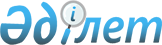 О внесении изменений в распоряжение Уполномоченного по правам человека от 26 сентября 2013 года № 18 "Об утверждении Положения о Координационном совете при Уполномоченном по правам человека"
					
			Утративший силу
			
			
		
					Распоряжение Уполномоченного по правам человека от 27 июня 2019 года № 15. Зарегистрирован в Министерстве юстиции Республики Казахстан 16 июля 2019 года № 19034. Утратило силу приказом Уполномоченного по правам человека от 20 января 2023 года № 1.
      Сноска. Утратило силу приказом Уполномоченного по правам человека от 20.01.2023 № 1 (вводится в действие по истечении десяти календарных дней после дня его первого официального опубликования).
      1. Внести в распоряжение Уполномоченного по правам человека от 26 сентября 2013 года № 18 "Об утверждении Положения о Координационном совете при Уполномоченном по правам человека" (зарегистрирован в Реестре государственной регистрации нормативных правовых актов под № 8891, опубликован в газете "Казахстанская правда" от 28 ноября 2013 года № 325 (27599) следующие изменения:
      преамбулу изложить в следующей редакции:
      "В целях реализации статьи 40 Уголовно-исполнительного кодекса Республики Казахстан, статьи 184-2 Кодекса Республики Казахстан "О здоровье народа и системе здравоохранения", статьи 10-2 Закона Республики Казахстан "О принудительном лечении больных алкоголизмом, наркоманией и токсикоманией", статьи 46-11 Закона Республики Казахстан "О порядке и условиях содержания лиц в специальных учреждениях, обеспечивающих временную изоляцию от общества", статьи 47-2 Закона Республики Казахстан "О правах ребенка в Республике Казахстан", статьи 27 Закона Республики Казахстан "О профилактике правонарушений среди несовершеннолетних и предупреждении детской безнадзорности и беспризорности", статьи 11-2 Закона Республики Казахстан "О специальных социальных услугах":";
      в Положении о Координационном совете при Уполномоченном по правам человека, утвержденное указанным распоряжением:
      пункт 2 изложить в следующей редакции:
      "2. Положение о Координационном совете при Уполномоченном по правам человека (далее - Координационный совет) разработано в соответствии со статьей 40 Уголовно-исполнительного кодекса Республики Казахстан, статьей 184-2 Кодекса Республики Казахстан "О здоровье народа и системе здравоохранения", статьей 10-2 Закона Республики Казахстан "О принудительном лечении больных алкоголизмом, наркоманией и токсикоманией", статьей 46-11 Закона Республики Казахстан "О порядке и условиях содержания лиц в специальных учреждениях, обеспечивающих временную изоляцию от общества", статьей 47-2 Закона Республики Казахстан "О правах ребенка в Республике Казахстан", статьей 27 Закона Республики Казахстан "О профилактике правонарушений среди несовершеннолетних и предупреждении детской безнадзорности и беспризорности", статьей 11-2 Закона Республики Казахстан "О специальных социальных услугах".".
      2. Настоящее распоряжение вводится в действие по истечении десяти календарных дней после дня его первого официального опубликования.
					© 2012. РГП на ПХВ «Институт законодательства и правовой информации Республики Казахстан» Министерства юстиции Республики Казахстан
				
      Уполномоченный по правам человека в Республике Казахстан 

А. Шакиров
